PROJETO: ALIMENTAÇÃO SALDÁVEL SEM DESPERDÍCIOTURMA: educação infantil MultietárioDescrição: O presente projeto tem como objetivo abordar e discutir assuntos relacionados à alimentação saudável e desperdício de alimentos, ampliando o conhecimento dos educandos sobre o tema.Duração: ano todoDestinado aos alunos de Educação Infantil.Justificativa: O tema alimentação é motivo de preocupação dos pais e educadores, visto que o mercado oferece uma enorme quantidade de produtos alimentícios que, através da mídia, invadem as nossas casas e tornam os hábitos alimentares bastante inadequados. A escola fornece alimentação balanceada, elaborado por nutricionistas prezando pela alimentação saldável, mas esses alimentos são recusados por uma grande parcela das crianças, por este motivo é um projeto constante na EMEI.Objetivos:• Incentivar aos bons hábitos alimentares;• Identificar as preferências alimentar dos alunos;• Conscientizar os alunos sobre a importância e os motivos pelos quais nos alimentamos;• Reconhecer os alimentos que faz bem à nossa saúde;• Identificar cores, textura e os diferentes sabores dos alimentos.Estratégias:Rodas de conversa sobre suas preferencias alimentares,Parceria com as famílias nesse processo de incentivo a experimentação de novos alimentos;Músicas e brincadeiras com temática pertinente;Estudo de cores;Estudo de alimentos;Visita à barraca de frutas;Oralidade;Socialização;Atividades de colagem;Narrativa de histórias;Exibição de vídeos educativos sobre o tema;Preparação de saladas de frutas;Reaproveitar cascas de alimentos para adubo da horta de temperos e jardim;Reaproveitar casacas de alimentos para confeccionar tinta natural;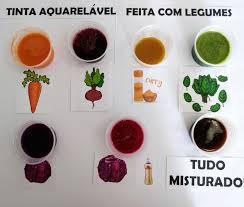 